 Audited Body Name:            THE HAVENS COMMUNITY COUNCILNOTICE OF CONCLUSION OF AUDITAccounts year ended 31 March 2020Section 29 of the Public Audit (Wales) Act 2004The Accounts and Audit (Wales) Regulations 2014This Notice is to be displayed for 14 days.Insert date of placing the Notice1.   Date of Notice                        07/12/2020.The date of conclusion of the audit is the date shown on the Auditor’s Certificate and Report on the Annual Return.2.   NoticeThe Audit of the Council’s Accounts for the above year has been concluded on 03/12/2020 by Grant Thornton UK LLP for and on Behalf of the Auditor General for Wales.The Accounts must be published on conclusion of the Audit or on 30th September whichever is the earlier.  3.    Publication of Accounts.A copy of the Statement of Accounts and the Auditor’s Certificate and Report thereon has been published. Notice of these rights is required by the Act.4.    Local Government Elector’s RightsA Local Government Elector for the Council may obtain, inspect or take a copy of the Statement of Accounts and Auditor’s Certificate and Report by arrangement with the Clerk at the address and times set out below. Copies will be provided to any local government elector on payment of £1.00 for each copy of the Annual Return.Complete as locally appropriate5.   Days and times of availabilityMonday to Friday14.00-17.00(08/12/2020 to 21/12/2020) by appointment only.Complete as locally appropriate6.   Address where the Documents may be inspected or purchasedRock House26 Marine RoadBroad Haven, SA62 3JSComplete as appropriateAmend if necessary7.   Signature and name of person giving Notice on behalf of Council        Helen Godfrey: Clerk and / or Responsible Financial Officer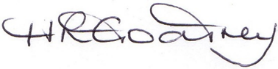 